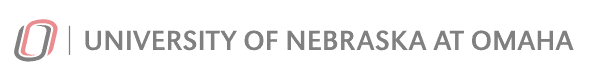 UNO Performance Appraisal Self-Evaluation Process - At-A-Glance UNO Performance Appraisal Self-Evaluation Process - At-A-Glance UNO Performance Appraisal Self-Evaluation Process - At-A-Glance UNO Performance Appraisal Self-Evaluation Process - At-A-Glance UNO Performance Appraisal Self-Evaluation Process - At-A-Glance UNO Performance Appraisal Self-Evaluation Process - At-A-Glance UNO Performance Appraisal Self-Evaluation Process - At-A-Glance UNO Performance Appraisal Self-Evaluation Process - At-A-Glance UNO Performance Appraisal Self-Evaluation Process - At-A-Glance UNO Performance Appraisal Self-Evaluation Process - At-A-Glance UNO Performance Appraisal Self-Evaluation Process - At-A-Glance UNO Performance Appraisal Self-Evaluation Process - At-A-Glance UNO Performance Appraisal Self-Evaluation Process - At-A-Glance UNO Performance Appraisal Self-Evaluation Process - At-A-Glance UNO Performance Appraisal Self-Evaluation Process - At-A-Glance UNO Performance Appraisal Self-Evaluation Process - At-A-Glance UNO Performance Appraisal Self-Evaluation Process - At-A-Glance UNO Performance Appraisal Self-Evaluation Process - At-A-Glance UNO Performance Appraisal Self-Evaluation Process - At-A-Glance UNO Performance Appraisal Self-Evaluation Process - At-A-Glance UNO Performance Appraisal Self-Evaluation Process - At-A-Glance UNO Performance Appraisal Self-Evaluation Process - At-A-Glance UNO Performance Appraisal Self-Evaluation Process - At-A-Glance UNO Performance Appraisal Self-Evaluation Process - At-A-Glance UNO Performance Appraisal Self-Evaluation Process - At-A-Glance UNO Performance Appraisal Self-Evaluation Process - At-A-Glance UNO Performance Appraisal Self-Evaluation Process - At-A-Glance UNO Performance Appraisal Self-Evaluation Process - At-A-Glance UNO Performance Appraisal Self-Evaluation Process - At-A-Glance UNO Performance Appraisal Self-Evaluation Process - At-A-Glance UNO Performance Appraisal Self-Evaluation Process - At-A-Glance UNO Performance Appraisal Self-Evaluation Process - At-A-Glance UNO Performance Appraisal Self-Evaluation Process - At-A-Glance UNO Performance Appraisal Self-Evaluation Process - At-A-Glance UNO Performance Appraisal Self-Evaluation Process - At-A-Glance UNO Performance Appraisal Self-Evaluation Process - At-A-Glance UNO Performance Appraisal Self-Evaluation Process - At-A-Glance UNO Performance Appraisal Self-Evaluation Process - At-A-Glance UNO Performance Appraisal Self-Evaluation Process - At-A-Glance UNO Performance Appraisal Self-Evaluation Process - At-A-Glance UNO Performance Appraisal Self-Evaluation Process - At-A-Glance UNO Performance Appraisal Self-Evaluation Process - At-A-Glance UNO Performance Appraisal Self-Evaluation Process - At-A-Glance UNO Performance Appraisal Self-Evaluation Process - At-A-Glance UNO Performance Appraisal Self-Evaluation Process - At-A-Glance UNO Performance Appraisal Self-Evaluation Process - At-A-Glance UNO Performance Appraisal Self-Evaluation Process - At-A-Glance UNO Performance Appraisal Self-Evaluation Process - At-A-Glance UNO Performance Appraisal Self-Evaluation Process - At-A-Glance UNO Performance Appraisal Self-Evaluation Process - At-A-Glance UNO Performance Appraisal Self-Evaluation Process - At-A-Glance UNO Performance Appraisal Self-Evaluation Process - At-A-Glance UNO Performance Appraisal Self-Evaluation Process - At-A-Glance UNO Performance Appraisal Self-Evaluation Process - At-A-Glance UNO Performance Appraisal Self-Evaluation Process - At-A-Glance UNO Performance Appraisal Self-Evaluation Process - At-A-Glance UNO Performance Appraisal Self-Evaluation Process - At-A-Glance UNO Performance Appraisal Self-Evaluation Process - At-A-Glance UNO Performance Appraisal Self-Evaluation Process - At-A-Glance UNO Performance Appraisal Self-Evaluation Process - At-A-Glance UNO Performance Appraisal Self-Evaluation Process - At-A-Glance UNO Performance Appraisal Self-Evaluation Process - At-A-Glance UNO Performance Appraisal Self-Evaluation Process - At-A-Glance UNO Performance Appraisal Self-Evaluation Process - At-A-Glance UNO Performance Appraisal Self-Evaluation Process - At-A-Glance UNO Performance Appraisal Self-Evaluation Process - At-A-Glance UNO Performance Appraisal Self-Evaluation Process - At-A-Glance 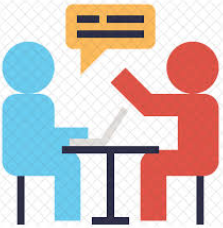 HR opens theHR opens theHR opens theHR opens theHR opens theHR opens theHR opens theHR opens theHR opens theHR opens theHR opens thePerformancePerformancePerformancePerformancePerformancePerformancePerformancePerformancePerformancePerformancePerformanceEvaluationEvaluationEvaluationEvaluationEvaluationEvaluationEvaluationEvaluationEvaluation(UNeVal)(UNeVal)(UNeVal)(UNeVal)(UNeVal)(UNeVal)(UNeVal)(UNeVal)(UNeVal)PortalPortalPortalPortalPortalPortalPortalManager & Employee meetManager & Employee meetManager & Employee meetManager & Employee meetManager & Employee meetManager & Employee meetManager & Employee meetManager & Employee meetManager & Employee meetManager & Employee meetManager & Employee meetfor a Performance Reviewfor a Performance Reviewfor a Performance Reviewfor a Performance Reviewfor a Performance Reviewfor a Performance Reviewfor a Performance Reviewfor a Performance Reviewfor a Performance ReviewEvaluation is stored and saved in the UNeVal Evaluation is stored and saved in the UNeVal Evaluation is stored and saved in the UNeVal Evaluation is stored and saved in the UNeVal Evaluation is stored and saved in the UNeVal Evaluation is stored and saved in the UNeVal Evaluation is stored and saved in the UNeVal Evaluation is stored and saved in the UNeVal Evaluation is stored and saved in the UNeVal Evaluation is stored and saved in the UNeVal Evaluation is stored and saved in the UNeVal Evaluation is stored and saved in the UNeVal Evaluation is stored and saved in the UNeVal Evaluation is stored and saved in the UNeVal Evaluation is stored and saved in the UNeVal Evaluation is stored and saved in the UNeVal Evaluation is stored and saved in the UNeVal Evaluation is stored and saved in the UNeVal Evaluation is stored and saved in the UNeVal Evaluation is stored and saved in the UNeVal Evaluation is stored and saved in the UNeVal Evaluation is stored and saved in the UNeVal Evaluation is stored and saved in the UNeVal Evaluation is stored and saved in the UNeVal Evaluation is stored and saved in the UNeVal Evaluation is stored and saved in the UNeVal Evaluation is stored and saved in the UNeVal Evaluation is stored and saved in the UNeVal Evaluation is stored and saved in the UNeVal Evaluation is stored and saved in the UNeVal Evaluation is stored and saved in the UNeVal Evaluation is stored and saved in the UNeVal Evaluation is stored and saved in the UNeVal Evaluation is stored and saved in the UNeVal Evaluation is stored and saved in the UNeVal Evaluation is stored and saved in the UNeVal Evaluation is stored and saved in the UNeVal Evaluation is stored and saved in the UNeVal Evaluation is stored and saved in the UNeVal Evaluation is stored and saved in the UNeVal Evaluation is stored and saved in the UNeVal Evaluation is stored and saved in the UNeVal Evaluation is stored and saved in the UNeVal Evaluation is stored and saved in the UNeVal Evaluation is stored and saved in the UNeVal Portal for the following review period.  The EvaluationPortal for the following review period.  The EvaluationPortal for the following review period.  The EvaluationPortal for the following review period.  The EvaluationPortal for the following review period.  The EvaluationPortal for the following review period.  The EvaluationPortal for the following review period.  The EvaluationPortal for the following review period.  The EvaluationPortal for the following review period.  The EvaluationPortal for the following review period.  The EvaluationPortal for the following review period.  The EvaluationPortal for the following review period.  The EvaluationPortal for the following review period.  The EvaluationPortal for the following review period.  The EvaluationPortal for the following review period.  The EvaluationPortal for the following review period.  The EvaluationPortal for the following review period.  The EvaluationPortal for the following review period.  The EvaluationPortal for the following review period.  The EvaluationPortal for the following review period.  The EvaluationPortal for the following review period.  The EvaluationPortal for the following review period.  The EvaluationPortal for the following review period.  The EvaluationPortal for the following review period.  The EvaluationPortal for the following review period.  The EvaluationPortal for the following review period.  The EvaluationPortal for the following review period.  The EvaluationPortal for the following review period.  The EvaluationPortal for the following review period.  The EvaluationPortal for the following review period.  The EvaluationPortal for the following review period.  The EvaluationPortal for the following review period.  The EvaluationPortal for the following review period.  The EvaluationPortal for the following review period.  The EvaluationPortal for the following review period.  The EvaluationPortal for the following review period.  The EvaluationPortal for the following review period.  The EvaluationPortal for the following review period.  The EvaluationPortal for the following review period.  The EvaluationPortal for the following review period.  The EvaluationPortal for the following review period.  The EvaluationPortal for the following review period.  The EvaluationPortal for the following review period.  The EvaluationPortal for the following review period.  The EvaluationPortal for the following review period.  The EvaluationPortal for the following review period.  The EvaluationPortal for the following review period.  The EvaluationPortal for the following review period.  The EvaluationPortal for the following review period.  The EvaluationPortal for the following review period.  The EvaluationPortal for the following review period.  The EvaluationPortal for the following review period.  The EvaluationPortal for the following review period.  The EvaluationPortal for the following review period.  The EvaluationPortal for the following review period.  The EvaluationPortal for the following review period.  The EvaluationPortal for the following review period.  The Evaluationcan be accessed any time by the employeecan be accessed any time by the employeecan be accessed any time by the employeecan be accessed any time by the employeecan be accessed any time by the employeecan be accessed any time by the employeecan be accessed any time by the employeecan be accessed any time by the employeecan be accessed any time by the employeecan be accessed any time by the employeecan be accessed any time by the employeecan be accessed any time by the employeecan be accessed any time by the employeecan be accessed any time by the employeecan be accessed any time by the employeecan be accessed any time by the employeecan be accessed any time by the employeecan be accessed any time by the employeecan be accessed any time by the employeecan be accessed any time by the employeecan be accessed any time by the employeecan be accessed any time by the employeecan be accessed any time by the employeecan be accessed any time by the employeecan be accessed any time by the employeecan be accessed any time by the employeecan be accessed any time by the employeecan be accessed any time by the employeecan be accessed any time by the employeecan be accessed any time by the employeecan be accessed any time by the employeecan be accessed any time by the employeecan be accessed any time by the employeecan be accessed any time by the employeecan be accessed any time by the employeecan be accessed any time by the employeecan be accessed any time by the employeecan be accessed any time by the employeecan be accessed any time by the employeecan be accessed any time by the employeecan be accessed any time by the employeeor Manager/Supervisor at any timeor Manager/Supervisor at any timeor Manager/Supervisor at any timeor Manager/Supervisor at any timeor Manager/Supervisor at any timeor Manager/Supervisor at any timeor Manager/Supervisor at any timeor Manager/Supervisor at any timeor Manager/Supervisor at any timeor Manager/Supervisor at any timeor Manager/Supervisor at any timeor Manager/Supervisor at any timeor Manager/Supervisor at any timeor Manager/Supervisor at any timeor Manager/Supervisor at any timeor Manager/Supervisor at any timeor Manager/Supervisor at any timeor Manager/Supervisor at any timeor Manager/Supervisor at any timeor Manager/Supervisor at any timeor Manager/Supervisor at any timeor Manager/Supervisor at any timeor Manager/Supervisor at any timeor Manager/Supervisor at any timeor Manager/Supervisor at any timeor Manager/Supervisor at any timeor Manager/Supervisor at any timeor Manager/Supervisor at any timeor Manager/Supervisor at any timeor Manager/Supervisor at any timeor Manager/Supervisor at any timeor Manager/Supervisor at any timeor Manager/Supervisor at any time